Créez un compte sur www.tinkercad.com , une adresse mail est nécessaire.Lors de la configuration de votre profil, dans le menu Paramètre du compte, sélectionnez : Entrer un code d’invitation et indiquer le code transmis par votre professeur, par exemple : D9B8MO7V. Votre professeur vous intègrera dans son groupe-classe.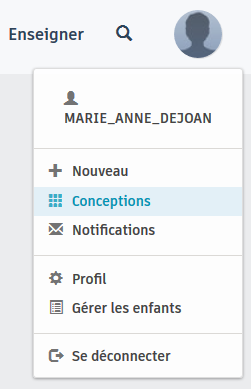  Depuis votre profil, sélectionnez l’item Conceptions Puis Créer un circuit :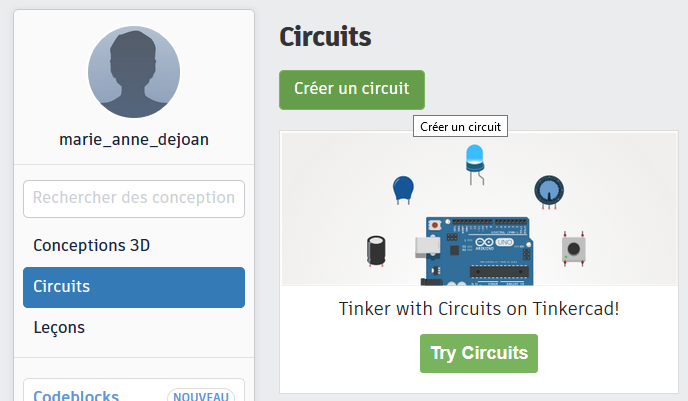 Vous pouvez modifier le nom montage en double-cliquant en haut à gauche, sur celui donné par défaut : 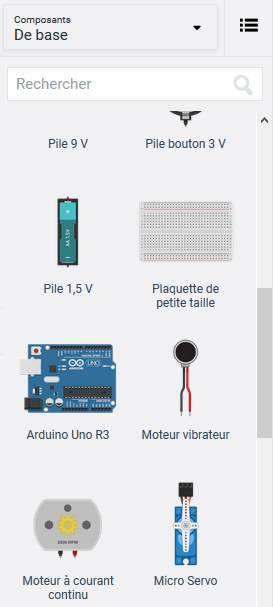 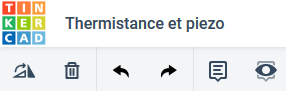 A droite, un menu déroulant vous permet de sélectionner dans la bibliothèque les composants, plaque d’essais et microcontrôleur souhaités.Une fois le composant sélectionné, cliquez sur la page de projet, initialement vierge, pour le faire apparaître.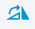 Grace au menu Faire pivoter, situé en haut à gauche vous pouvez modifier l’orientation d’un composant après l’avoir préalablement sélectionné.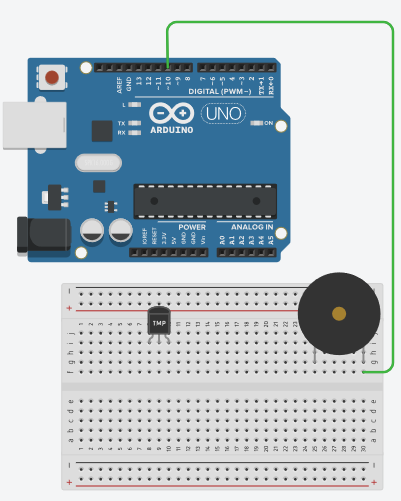 Réalisez le câblage souhaité en sélectionnant le point de départ du câble et l’étirant.Des articulations sont possibles grâce à un simple clic, tout comme le changement de couleur du câble (clic-droit).Sélectionnez l’item Code, puis Texte dans le menu déroulant :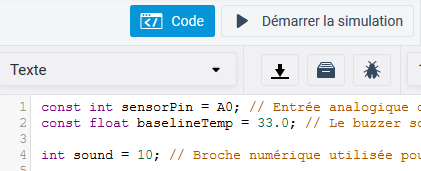 Entrez le programme permettant de commander votre microcontrôleur.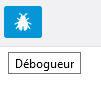 En cas d’erreur dans le code, vous pouvez vous aider du menu : Puis choisir : Démarrer la simulation. Le programme est ainsi « téléversé » dans le microcontrôleur.Vous pouvez également afficher le Moniteur série (sélection possible sous la fenêtre du programme).Vous avez la possibilité de Partager votre conception avec d’autres utilisateurs en envoyant son lien par email. Les autres utilisateurs pourront ainsi apporter des modifications ou améliorations à votre conception.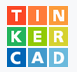 En cliquant sur le logo :                      vous visualisez l’ensemble de vos projets et avez la possibilité de modifier leurs paramètres.Annexe 2 : « Guide d’utilisation du simulateur en ligne Tinkercad »Concevoir, programmer, simuler un circuit électronique : https://www.tinkercad.com/